НАСТАВНО –НАУЧНОМ ВИЈЕЋУМЕДИЦИНСКОГ ФАКУЛТЕТАСЕНАТУ УНИВЕРЗИТЕТА У ИСТОЧНОМ САРАЈЕВУПредмет: Извјештај комисије о пријављеним кандидатима за избор у академско звање вишег асистента, ужа научна област Дефектологија – Логопедија и сурдоаудиологија (ужа образовна област Дефектологија – Логопедија и сурдоаудиологија, предмети: Општа логопедија, Развојни говорно-језички поремећаји, Поремећаји гласа, Артикулационо-фонолошки поремећаји, Аугментативна и алтернативна комуникација, Поремећаји течности говора, Афазиологија, Поремећаји читања и писања, Поремећаји комуникације код трауматских оштећења мозга).Одлуком Наставно-научног вијећа Медицинског факултета у Фочи, Универзитета у Источном Сарајеву, број 01-3-133 од 15.04.2021.године именовани смо у Комисију за разматрање конкурсног материјала и писање извјештаја по конкурсу, објављеном у дневном листу “Глас Српске“ од 031.03.2021.године, за избор /реизбор у академско звање вишег асистента, ужа научна област Дефектологија – Логопедија и сурдоаудиологија  (ужа  образовна  област, Дефектологија – Логопедија и сурдоаудиологија предмети: Општа логопедија, Развојни говорно-језички поремећаји, Поремећаји гласа, Артикулационо-фонолошки поремећаји, Аугментативна и алтернативна комуникација, Поремећаји течности говора, Афазиологија, Поремећаји читања и писања, Поремећаји комуникације код трауматских оштећења мозга).ПОДАЦИ О КОМИСИЈИНа претходно наведени конкурс пријавио се један кандидат: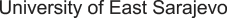 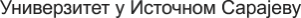 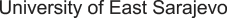 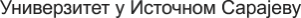 1.   Слађана Ћаласан, виши асистентНа основу прегледа конкурсне документације, а поштујући прописане чланове  77., 78. и 87. Закона о високом образовању („Службени гласник Републике Српске“ бр. 73/10, 104/11, 84/12, 108/13, 44/15, 90/16), чланове 148. и 149. Статута Универзитета у Источном Сарајеву и чланове 5., 6., 37., 38. и 39. Правилника о поступку и условима избора академског особља Универзитета у Источном Сарајеву, Комисија за писање извјештаја о пријављеним кандидатаима за изборе у звања, Наставно-научном вијећу Медицинског факултета и Сенату Универзитета у Источном Сарајеву подноси слиједећи извјештај на даље одлучивање:ИЗВЈЕШТАЈКОМИСИЈЕ О ПРИЈАВЉЕНИМ КАНДИДАТИМА ЗА ИЗБОР У ЗВАЊЕСастав комисије са назнаком имена и презимена сваког члана, звања, назив научне области, научног поља и уже научне/умјетничке области за коју је изабран у звање, датума избора у звање и назив факултета, установе у којој је члан комисије запослен:1. Проф.др Надица Јовановић Симић Научна област: Специјална едукација и рехабилитација Научно поље : Друштвено-хуманистичке науке Ужа научна област: Поремећаји комуникације у логопедији Датум  избора  у  звање: 28.03.2011. Универзитет у Београду, Факултет за специјалну едукацију и рехабилитацију2. Проф. др Мирјана Петровић ЛазићНаучна област: Специјална едукација и рехабилитацијаНаучно  поље: Друштвено-хуманистичке науке Ужа научна област: Поремећаји говора Датум избора у звање: 8.07.2011. Универзитет у Београду, Факултет за специјалну едукацију и рехабилитацију3. Доц. др Ивана Арсенић Научна област: Специјална едукација и рехабилитација Научно  поље : Друштвено-хуманистичке науке Ужа научна област: Поремећаји комуникације у логопедији Датум  избора у звање:  23.06.2020. Универзитет у Београду, Факултет за специјалну едукацију и рехабилитацијуI   ПOДАЦИ О КОНКУРСУОдлука о расписивању конкурса, орган и датум доношења одлукеОдлука Сената Универзитета у Источном Сарајеву бр. 01-C-73-XIV/21 од 25.03.2021.годинеДневни лист, датум објаве конкурсаГлас Српске,  31.03.2021. годинеБрој кандидата који се бираЈедан (1)Звање и назив уже научне/умјетничке области, уже образовне области за коју је конкурс расписан, списак предметаВиши асистент, ужа научна област Дефектологија – Логопедија и сутдоаудиологија (ужа образовна област Дефектологија – Логопедија и сутдоаудиологија, предмети: Општа логопедија, Развојни говорно-језички поремећаји, Поремећаји гласа, Артикулационо-фонолошки поремећаји, Аугментативна и алтернативна комуникација, Поремећаји течности говора, Афазиологија, Поремећаји читања и писања, Поремећаји комуникације код трауматских оштећења мозга).Број пријављених кандидатаЈедан (1)II   ПOДАЦИ О КАНДИДАТИМАПРВИ КАНДИДАТ1. ОСНОВНИ БИОГРАФСКИ ПОДАЦИИме (име једног родитеља) и презимеСлађана (Владимир) ЋаласанДатум и мјесто рођења16.01.1981. године, СарајевоУстанове у којима је кандидат био запосленМедицински факултет Фоча, Универзитет у Источном СарајевуЗвања/радна мјестаУниверзитет у Источном Сарајеву, Медицински факултет, асистент на студијском програму Специјална едукација и рехабилитација, смјер: Логопедија и сурдоаудиологија од 2013-2017. годинеУниверзитет у Источном Сарајеву, Медицински факултет, виши асистент на студијском програму Специјална едукација и рехабилитација, смјер: Логопедија и сурдоаудиологија од 2017. године.Научна област Дефектологија  Чланство у научним и стручним организацијама или удружењимаЧлан удружења логопеда РС2. СТРУЧНА БИОГРАФИЈА, ДИПЛОМЕ И ЗВАЊАОсновне студије/студије првог циклусаНазив институције, година уписа и завршетка Универзитет у Источном Сарајеву, Медицински факултет у Фочи, 2008-2012. годинеНазив студијског програма, излазног модулаСпецијална едукација и рехабилитација, Логопедија и сурдоаудиологијаПросјечна оцјена током студија, стечени академски назив9,55; Професор специјалне едукације и рехабилитацијеПостдипломске студије/студије другог циклусаНазив институције, година уписа и завршеткаУниверзитет у Источном Сарајеву, Медицински факултет Фоча, 2013-2016. године.Назив студијског програма, излазног модулаСпецијална едукација и рехабилитација, ЛогопедијаПросјечна оцјена током студија, стечени академски назив10,00; Магистар специјалне едукације и рехабилитацијеНаслов магистарског/мастер рада Лексичко-семантичке способности код дјеце са дисграфијом Ужа научна/умјетничка областДефектологија – Логопедија и сутдоаудиологијаДокторат/студије трећег циклусаНазив институције, година уписа и завршетка (датум пријаве и одбране дисертације)Универзитет у Београду, Факултет за специјалну едукацију и рехабилитацију, Логопедија, 2016-10.07.2020. године одбранила приједлог пројекта докторске дисертацијеНаслов докторске дисертацијеАдаптивне вештине код деце са поремећајима комуникацијеУжа научна областПоремећаји комуникације у логопедијиПретходни избори у звања (институција, звање и период)1.   Асистент (Медицински факултет Фоча, 2013-2017)2.   Виши асистент (Медицински факултет Фоча, 2017-2021)3. НАУЧНА/УМЈЕТНИЧКА ДЈЕЛАТНОСТ КАНДИДАТАРадови прије првог и/или посљедњег избора/реизбораСаопштење са међународног научног скупа штампано у изводу:Petrović-Lazić, M., Jovanović-Simić, N., Vuković, M., Kulić, M., Ćalasan, S. (2013). Akustička i perceptivna analiza glasa kod predavača stranog jezika, VII međunarodni naučni skup ,,Specijalna edukacija i rehabilitacija danas˝, Beograd 27-29.09.2013. godine, Zbornik rezimea, str. 29. ISBN 978-86-6203-032-0Ćalasan, S., Vuković, M., Vuković., Bakoč, A. (2016).  Screening of articulatory abilities of preschool children ", IV International Scientific Conference ,,Special Education and Rehabilitation-Early intervention”, Subotica, Srbija, 14-16. oktobar, Abstract book, pp. 109. ISSN 0354-8759Саопштење са међународног научног скупа штампано у цјелини:Bakoč, A., Odović, G., Mastilo, B., Kalajdžić, O., Zečević, I., Ćalasan, S., Vuković, B., Vuksanović, G. (2016). Povezanost socijalne kompetencije i antisocijalnog ponašanja kod učenika sa intelektualnom ometenošću, VII Međunarodna naučno-stručna konferencija „Unapređenje kvaliteta života djece i mladih”, Tuzla, 24-26.06.2016. godine, Zbornik radova, str. 441-448. ISSN 1986-9886Радови објављени у цјелини:Vuković, M., Ćalasan, S., Jovanović-Simić, N., Kulić, M. (2015). Procena disgrafije kod dece mlađeg školskog uzrasta. Biomedicinska istraživanja, 6(1):11-17. Doi: 10.7251/BII1501011V Ćalasan, S., Vuković, M., Pavlović, A., Vuković, B., Zečević, I. (2015). Povezanost grafomotornih sposobnosti i lateralizovanosti kod djece predškolskog uzrasta. Beogradska defektološka škola, 21(2), 25-37. ISSN 0354-8759Ćalasan, S., Dragičević, B., Dobrota-Davidović, N. (2015). Stanje govora kod djece predškolskog uzrasta. Obrazovna tehnologija;1(2):49-58. ISSN 1450-9407Kalajdžić, O., Vuksanović, G., Rašević, Lj., Pavlović, A., Mastilo, B., Zečević, I., Ćalasan, S., Vuković, B. (2015). Socio-demografske determinante školskog uspjeha. Biomedicinska istraživanja, 6(2):138-145. Doi: 10.7251/BII1502138KPetrović-Lazić, M., Jovanović-Simić, N., Šehović, I., Ćalasan, S. (2016). Uticaj zamora na akustičke karakteristike glasa kod vokalnih profesionalaca. Biomedicinska istraživanja, 7(1):6-10. Doi: 10.7251/BII1601006PMastilo, B., Zečević, I., Bakoč, A., Kalajdžić, O., Ćalasan,S., Vuković, B., Vuksanović,G. (2016). Sposobnost vizuelnog i auditivnog pamćenja kod djece mlađeg školskog uzrasta. Biomedicinska istraživanja, 7(2), 141-149. Doi: 10.7251/BII1602141MУниверзитетски уџбеник, монографијаРадови послије посљедњег избора/реизбораСаопштење са међународног научног скупа штампано у изводу:Ćalasan, S., Vuković, B. (2017). Uticaj uzrasta na razvijenost leksičko-semantičkih sposobnosti kod djece sa disgrafijom, V stručno-naučni skup sa međunarodnim učešćem ,,Aktuelnosti u edukaciji i rehabilitaciji osoba sa smetnjama u razvoju”, Valjevo, Resursni centar za specijalnu edukaciju, Zbornik rezimea, str. 39. ISBN 978-86-89713-03-9Ćalasan, S., Vuković, B. (2018). Uticaj pola na razvijenost leksičko-semantičkih sposobnosti kod djece sa disgrafijom. Zbornik sažetaka. I Međunarodna naučno-stručna konferencija ,,Multidisciplinarni pristupi u edukaciji i rehabilitaciji”, Sarajevo: Pedagoški fakultet Univerziteta u Sarajevu.  ISBN 978-9926-448-01-1 Vuković, B., Ćalasan, S. (2018). Ispitivanje razlika u nivou razvijenosti leksikona kod djece tipičnog razvoja i djece sa specifičnim jezičkim poremećajem. Zbornik sažetaka. I Međunarodna naučno-stručna konferencija ,,Multidisciplinarni pristupi u edukaciji i rehabilitaciji”, Sarajevo: Pedagoški fakultet Univerziteta u Sarajevu. ISBN 978-9926-448-01-1Mastilo, B., Zečević, I., Ćalasan, S., Vuković, B. (2018). Elektronska pristupačnost i elektronsko učenje u radu sa učenicima sa intelektualnom ometenošću (prednosti i rizici).  Zbornik apstrakata IX Naučnog skupa sa međunarodnim učešćem "Nauka i nastava danas" Pedagoški fakultet, Bijeljina.Vuković, B.,  Ćalasan, S. (2019). Uticaj roditeljskog obrazovanja na razvijenost rјečnika kod djece, II Međunarodna konferencija ,,Multidisciplinarni pristupi u edukaciji i rehabilitaciji“, Sarajevo 5-7.04.2019. godine, Zbornik sažetaka, str. 182. ISBN 978-9926-448-06-6Ćalasan, S., Mastilo, B., Vuković, B. (2019). Sposobnost definisanja pojmova kod djece sa razvojnom disgrafijom, VI stručno-naučni skup sa međunarodnim učešćem ,,Aktuelnosti u edukaciji i rehabilitaciji osoba sa smetnjama u razvoju“, Beograd 25-26.05.2019. godine, Zbornik sažetaka, str. 39. ISBN 978-86-98713-06-0Ćalasan, S., Vuković, B. (2019). Pragmatska kompetentnost djece sa specifičnim jezičkim poremećajem, II Međunarodna konferencija ,,Multidisciplinarni pristupi u edukaciji i rehabilitaciji“, Sarajevo 5-7.04.2019. godine, Zbornik apstrakata, str. 36. ISBN 978-9926-448-06-6 Саопштење са међународног научног скупа штампано у цјелини:Ćalasan, S., Dobrota-Davidović, N., Vuković, B., Kalajdžić, O., Vuksanović, G. (2017). Bio-psiho-socijalni model poremećaja fluentnosti govora, VIII Međunarodna naučno-stručna konferencija ,,Unapređenje kvaliteta života djece i mladih“,Aranđelovac, Srbija, 23-25.06.2017. godine, Tematski zbornik, str. 309-318. ISSN 1986-9886Zečević, I., Mastilo, B., Bakoč, A., Kalajdžić, O., Perućica, R., Vuksanović, G., Ćalasan, S., Vuković, B. (2017). Socijalna interakcija djece sa oštećenjem vida, VIII Međunarodna naučno-stručna konferencija ,,Unapređenje kvaliteta života djece i mladih", Aranđelovac, Srbija, 23-25.06.2017. godine, Tematski zbornik, str. 249-260. ISSN 1986-9886Vuković, B., Vuković, M., Ćalasan, S. (2017). Razvoj vokabulara kod djece sa govorno-jezičkim poremećajima i djece tipičnog jezičkog razvoja: preliminarno ispitivanje. In Eurlyaid Conference 2017 (pp.167–173), Beograd. Fakultet za specijalnu edukaciju i rehabilitaciju. ISBN 978-86-6203-101-3Ćalasan, S., Vuković, M. (2018). Sposobnost fonološkog procesiranja kod djece sa disleksijom, IX Međunarodna naučno-stručna konferencija ,,Unapređenje kvaliteta života djece i mladih“. Harkanj, Mađarska. Zbornik radova, str. 87-102. ISSN 1986-9886Vuković, B., Ćalasan, S. (2018). Bio-psiho-socijalni model oštećenja sluha, IX Međunarodna naučno-stručna konferencija ,,Unapređenje kvaliteta života djece i mladih“. Harkanj, Mađarska. Zbornik radova, str. 269-277. ISSN 1986-9886Ćalasan, S., Jovanović, N., Petrović, M. (2019). Komunikacioni profil djece sa specifičnim jezičkim poremećajem i djece sa poremećajem iz spektra autizma, X Međunarodna naučno-stručna konferencija „Unapređenje kvalitete života djece i mladih“, 21.-23.06.2019. godine, Istanbul, Turska, Tematski zbornik, str. 79-88.  ISSN 1986-9886Ćalasan, S., Jovanović, N. (2020). Procjena adaptivnog ponašanja, III međunarodna konferencija ,,Multidisciplinarni pristupi u edukaciji i rehabilitaciji“, Sarajevo 3-5.06.2020. godine, Zbornik radova, str. 23-34. ISSN 2637-3270Радови објављени у цјелини: Ćalasan, S., Vuković, M., Mastilo, B., Vuković, B., Bakoč, A., Zečević, I. (2017). Uticaj tipa poremećaja pisanja na školski uspjeh učenika sa disgrafijom. Biomedicinska istraživanja, 8(2), 136-143. Doi: 10.7251/BII1702136CĆalasan, S., Vuković, B., Arsić, R. (2017). Uticaj obrazovnog statusa roditelja na razvijenost leksičko-semantičkih sposobnosti djece mlađeg školskog uzrasta. Nova škola, 12(2), 30-42. Doi: 10.7251/NS1702030CĆalasan, S., Jovanovć, N. (2018). Savremena saznanja o tipičnom i atipičnom razvoju verbalne komunikacije. Biomedicinska istraživanja, 9(2):207-216. Doi: 10.7251/BII1802207CDrakul-Kostić, J., Ćalasan, S., Vuković, M. (2018). Greške u čitanju kod djece mlađeg školskog uzrasta. Obrazovna tehnologija, 3(2018), 1-8. YU ISSN 1450-9407 Davidović, N., Ćalasan, S. (2018). Stanje orofacijalne muskulature i artikulacije kod dece koja mucaju. Biomedicinska istraživanja, 9(2):187-195. Doi: 10.7251/BII1802187DĆalasan, S., Petrović, M., Jovanović, N., Babac, S. (2019). Akustička struktura glasa kod ispitanika sa umjereno teškim oštećenjem sluha. Biomedicinska istraživanja, 10(1):24-29. Doi: 10.7251/BII1901024CMastilo, B., Vuković, B., Šeatović, S., Ćalasan, S. (2019). Agresivno ponašanje žena sa intelektualnom ometenošću smještenih u instituciji za trajni smještaj. Biomedicinska istraživanja, 10(1):47-55. Doi: 10.7251/BII1901047MMastilo, B., Ćalasan, S. (2020). Maladaptivno ponašanje kod osoba sa intelektualnom ometenošću. Biomedicinska istraživanja, 11(1):54-63. Doi:10.7251/BII2001054MBaranac, I., Ćalasan, S. (2020). Artikulacione sposobnosti djece predškolskog uzrasta. Obrazovna tehnologija, 1(2): 77-82. UDC: 372.36 Универзитетски уџбеник, монографија4. ОБРАЗОВНА ДЈЕЛАТНОСТ КАНДИДАТАЧ Л А Н О В И   К О М И С И Ј Е: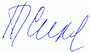 _________________________________________1. Проф.др Надица Јовановић Симић, редовни професор, ужа научна област: Поремећаји комуникације у логопедији, Универзитет у Београду, Факултет за специјалну едукацију и рехабилитацију, предсједник Комисије 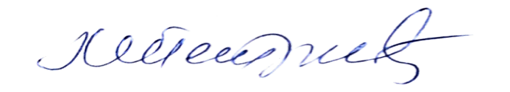 _______________________________________2. Проф.др Мирјана Петровић Лазић, редовни професор, ужа научна област: Поремећаји говора, Универзитет у Београду, Факултет за специјалну едукацију и рехабилитацију, члан Комисије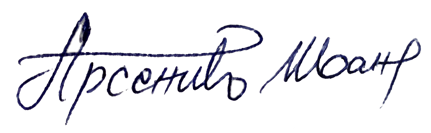 _______________________________________________________3. Доц.др Ивана Арсенић, доцент, ужа научна област: Поремећаји комуникације у логопедији, Универзитет у Београду, Факултет за специјалну едукацију и рехабилитацију, члан Комисије